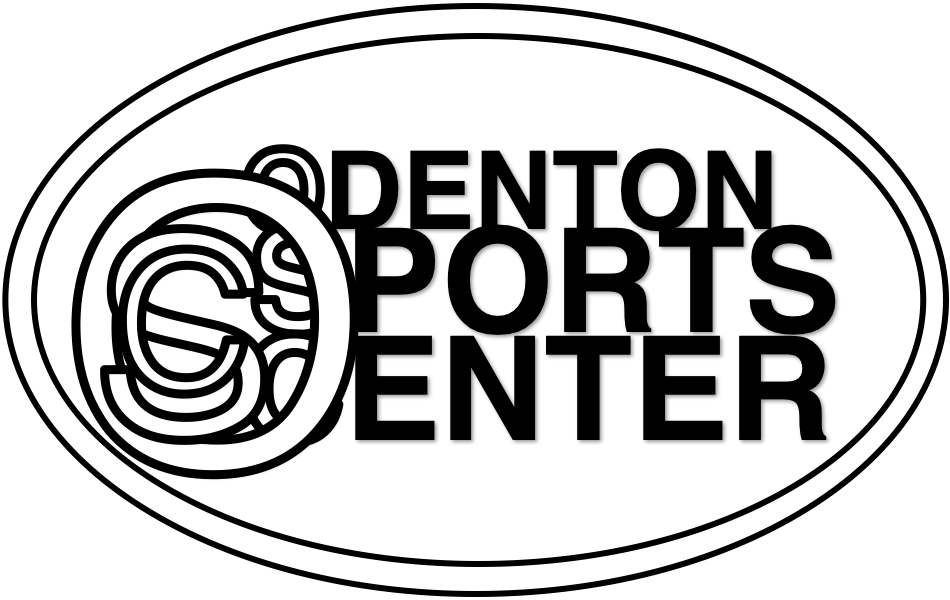 WINTER YOUTH BASKETBALL SCHEDULE SESSION 1 - FEBRUARY 27 - APRIL 17, 2021*A draft of the schedule will be posted each Thursday, a week in advance. The schedule is subject to change. All coaches will have until Monday to make any change requests. FINAL SCHEDULE WILL BE POSTED ON TUESDAY.(CLICK ON  AGE GROUP FOR ACCESS TO SCHEDULE)7U SCHEDULE: https://scheduler.leaguelobster.com/822303/osc-winter-league-7u/winter-2021/9U SCHEDULE: https://scheduler.leaguelobster.com/819864/osc-winter-league-2021-9u/winter-2021/11U SCHEDULE: https://scheduler.leaguelobster.com/819858/osc-winter-league-11u/winter-2021/12U SCHEDULE: https://scheduler.leaguelobster.com/819853/osc-winter-league-12u/winter-2021/13U SCHEDULE: https://scheduler.leaguelobster.com/819851/osc-winter-league-13u/winter-2021/14U SCHEDULE:https://scheduler.leaguelobster.com/819838/osc-winter-league-14u/winter-2021/15UA SCHEDULE: https://scheduler.leaguelobster.com/819822/osc-winter-league-15a/winter-2021/15B SCHEDULE: https://scheduler.leaguelobster.com/819832/osc-winter-league-15b/winter-2021/